The Gauchers Association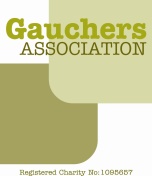 Subject Access Request Form1. DATA SUBJECT DETAILS2. DETAILS OF PERSON REQUESTING THE INFORMATION 3. DECLARATIONI, ………………………………………………………, the signatory and person identified above as the data subject, hereby request that The Gauchers Association provide me with the personal data about me identified above.Signature:						Date:SAR form completed by [insert employee name]:I, ………………………………………………………, the signatory and person identified at section 2 above, hereby request that The Gauchers Association provide me with the personal data identified above.Signature:						Date:SAR form completed by [insert employee name]:Please find enclosed the proof of payment:Cheque  Postal Order  Proof of Bank Transfer Please note: This form must be immediately forwarded to The Gauchers Association’s Data Controller.Title:Mr / Mrs / Miss / Ms / Other:First Name(s):Surname:Current address:Postcode: Country:TelephoneInternational Dialing Code:Landline:Mobile:Email:Date of Birth (if under 16):Means of ID provided to confirm name of Data Subject:Details of data requested:Date:Are you acting on behalf of the data subject with their [written] or other legal authority?Yes ☐No  ☐If ‘Yes’ please state your relationship with the data subject (e.g. parent, legal guardian or solicitor)Please enclose proof that you are legally authorised to obtain this informationPlease enclose proof that you are legally authorised to obtain this informationTitle:Mr / Mrs / Miss / Ms / Other:First Name(s):Surname:Current address:Postcode: Country:TelephoneInternational Dialing Code:Landline:Mobile:Email:Means of proof provided to confirm that you are legally authorised to obtain this information: